                                                           OMB No: 1405-0193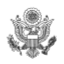                                                    Fecha de expiracion: 07/31/2017Tiempo estimado: 3 minutos
SV-2015-0005Le pedimos llene una breve encuesta para evaluar su experiencia con la sección consular de los Estados Unidos [Embajada/Consulado General]. Sus respuestas se mantendrán confidenciales y no se asociaran con usted o con su caso. Sólo estamos realizando esta encuesta para mejorar nuestro servicio.
Embajada / Consulado General_[Opciones del menú despegable para la encuesta versión electrónica o escribir opción para versión en papel]_
Indique el tipo de servicio requerido:     Pasaporte de los Estados Unidos     Reporte Consular de NacimientoServicios Notariales Otro:____________________________
PREPARANDOSE PARA SU CITA¿Solicito ayuda para completar los formatos?  NoSi, de un familiar o amigoSi, de un abogado o notarioSi, contactando a [Embajada/Consulado General] vía telefónica o email en inglés. Si, contactando a [Embajada/Consulado General] vía telefónica o email en [idioma oficial del país] Si, otro: ____________________________No se requirieron formatos para el tipo de servicio recibido.Si usted utilizo el sitio web [Embajada/Consulado General], ¿fueron las instrucciones y requisitos claros? (ej. Documentos necesarios para la cita, artículos permitidos dentro de [Embajada/Consulado General])?SiNoNo utilice el sitio web de [Embajada/Consulado General] Previo a su cita, ¿sobre cuál de las siguientes opciones le hubiera gustado recibir más información?Que esperar durante la cita (ej. Proceso de seguridad, experiencias de la sala de espera, estacionamiento, hora y duración de la cita)Artículos prohibidos, no permitidos en [Embajada/Consulado General]Documentación de apoyo requerida (ej., prueba de identidad, partida de nacimiento)Información de cómo cambiar la hora de su citaServicio de entrega de documentos Otro:______________________________________
PROGRAMACION DE CITA¿Fue conveniente programar una cita para la fecha y hora de su preferencia?SiNo, necesitaba una cita antes pero no había fechas disponibles. No, otro:_______________________________________________Indique, de ser el caso,  por qué le fue difícil programar o reprogramar su cita. Marque todas las respuestas que apliquen. El proceso de programación o reprogramación fue confuso.No tengo acceso al uso de Internet.Tuve que llamar a [Embajada/Consulado General].Otro:_________________________________________
DURANTE SU CITA Utilice el siguiente espacio en blanco para cualquier sugerencia de mejoras. Public reporting burden for this collection of information is estimated to average 3 minutes per response, including time required for searching existing data sources, gathering the necessary documentation, providing the information and/or documents required, and reviewing the final collection. You do not have to supply this information unless this collection displays a currently valid OMB control number. If you have comments on the accuracy of this burden estimate and/or recommendations for reducing it, please send them to: Department of State, Bureau of Consular Affairs, ATTN: Catherine Barry, 600 19th Street, N.W., Washington, DC 20036.  SiNoFamiliar o AmigoAbogado/NotarioConsultor Sitio Web del Departamento de Estado de EE.UU. (travel.state.gov)[Embajada/Consulado General]. Sitio web en inglés.[Embajada/Consulado General]. Sitio web en [idioma oficial del país] [Embajada/Consulado General]. Teléfono o email en inglés.[Embajada/Consulado General]. Teléfono o email en  [idioma oficial del país][Embajada/Consulado General]. Medios de comunicación social (ej. Facebook, Twitter)Otro:____________________________ExcelenteSatisfactorioNecesita mejorasAmabilidad de los guardias de seguridadAmabilidad del personal consular Respuestas a sus preguntasExplicación relacionada a su casoLimpieza y confort de la sala de esperaDuración del tiempo de espera